附件1：需求报价书及效果图穗东街道改造庙头星悦峰和苗和苑垃圾分类投放点项目需求报价书效果图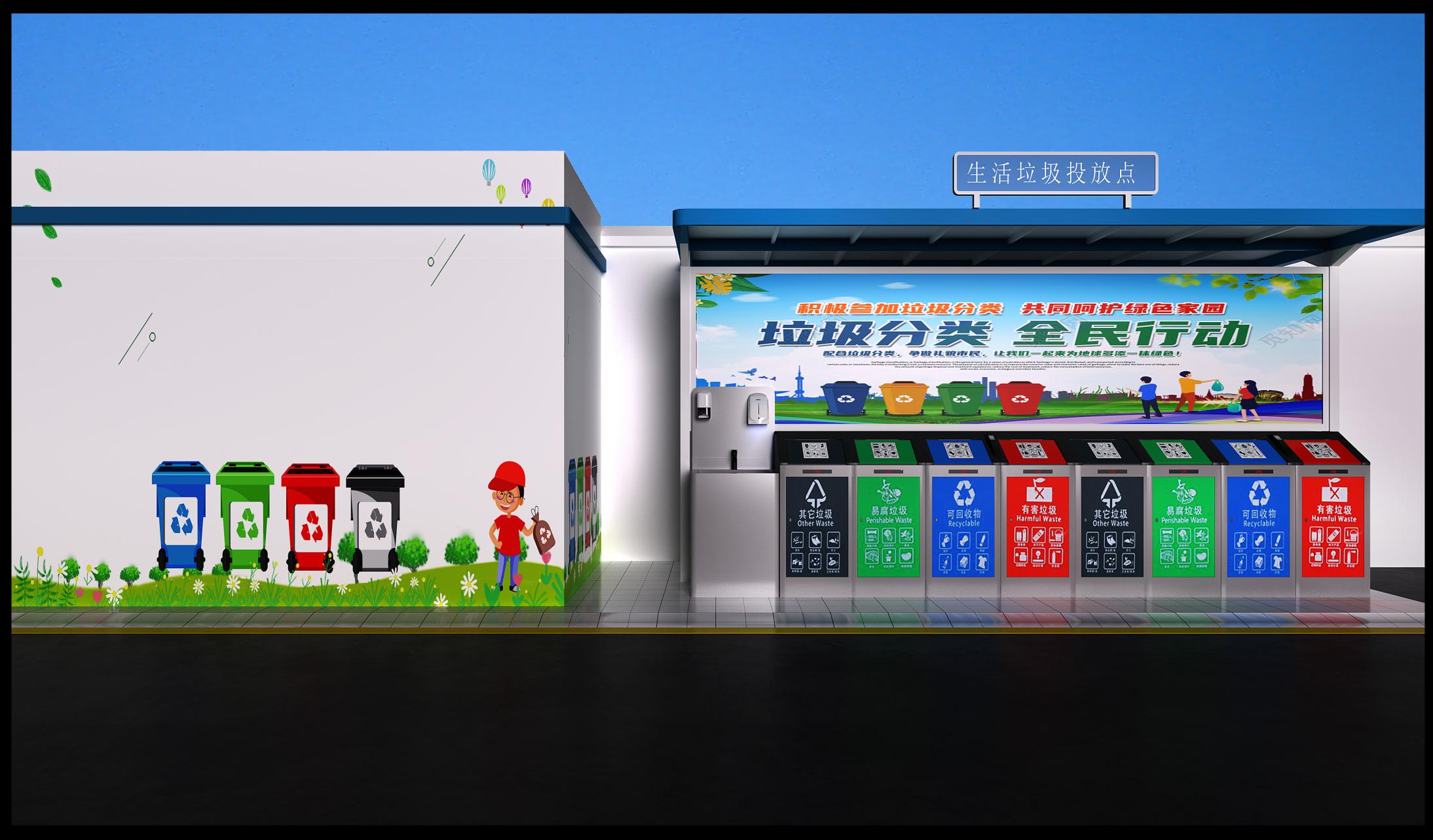 苗和苑改造后效果图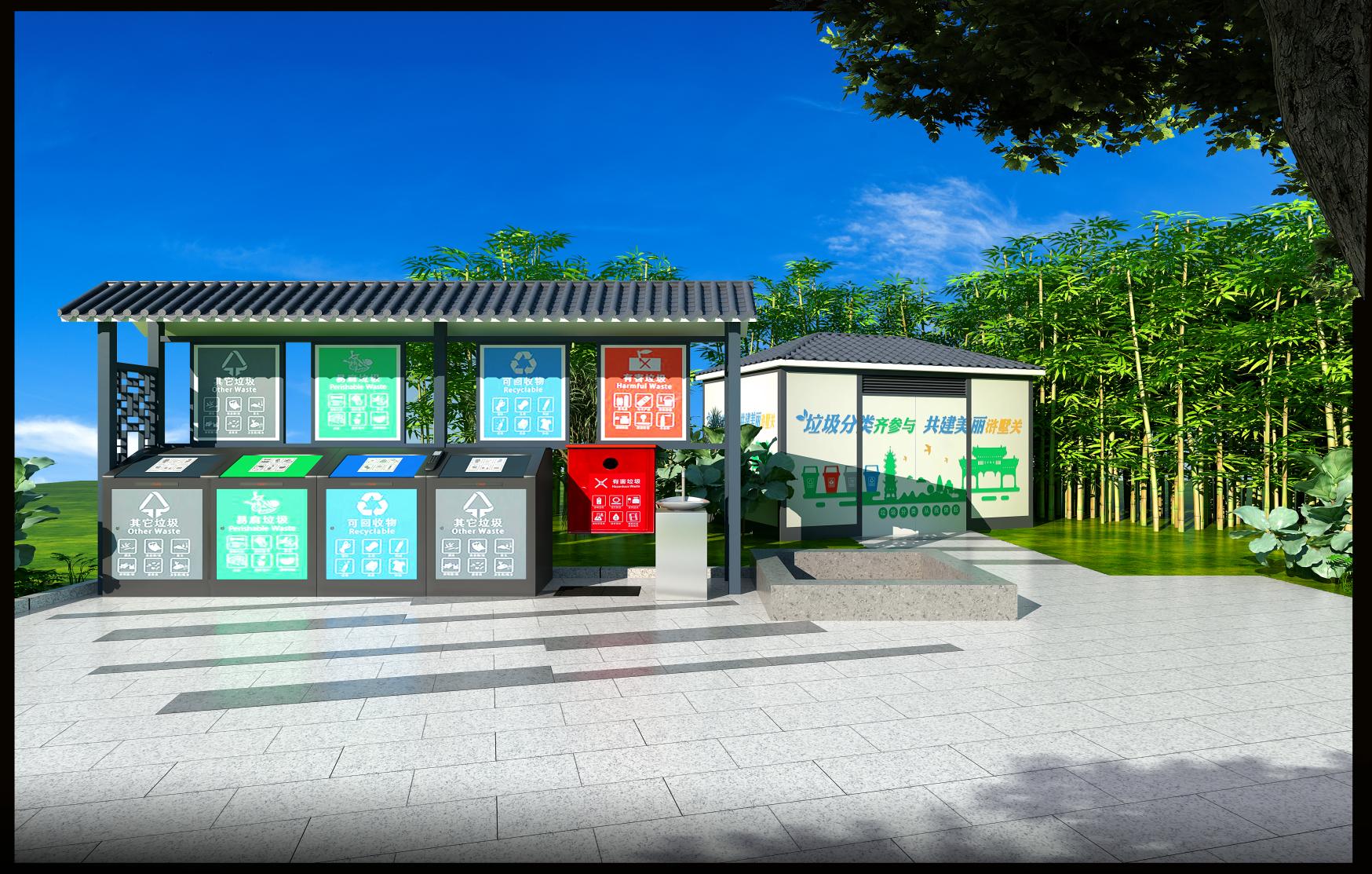 庙头星悦峰改造后效果图序号项目单位数量备注一南石市苗和苑垃圾分类厢房式投放点南石市苗和苑垃圾分类厢房式投放点南石市苗和苑垃圾分类厢房式投放点南石市苗和苑垃圾分类厢房式投放点1地面铺贴地砖M²11地面基层硬化及铺贴地砖处理2夹心彩钢板基层M²12.53内墙板M²32.44铝塑板M²32.45顶板封顶M²126不锈钢围蔽板套27单层隔热树脂瓦M²128广告贴M²459主线电路项目110LED大灯套1合计（元）合计（元）二庙头星悦峰垃圾分类投放点庙头星悦峰垃圾分类投放点庙头星悦峰垃圾分类投放点庙头星悦峰垃圾分类投放点1雨棚方管框架M²16镀锌方管房屋框架2顶板封顶M²153投放点美化上色（深灰色漆）项14仿古隔热树脂瓦M²155分类垃圾箱4套（含投放口液压门和垃圾桶推拉门）M²14304不锈钢6广告宣传栏M²8镀锌方管7广告贴M²398有害垃圾专用挂桶项19主线电路项110LED大灯套111大理石挡水条米10合计（元）合计（元）一、二项目合计费用（元）一、二项目合计费用（元）费用含税、安装、运输等相关费用费用含税、安装、运输等相关费用费用含税、安装、运输等相关费用费用含税、安装、运输等相关费用费用含税、安装、运输等相关费用